PENGARUH BROKEN HOME TERHADAP AKHLAK SISWA KELAS XI SMA MUHAMMADIYAH BELIK KABUPATEN PEMALANG TAHUN AJARAN 2017/2018PROPOSAL SKRIPSISkripsi yang Ditulis untuk Memenuhi sebagian Persyaratan Untuk memperoleh Gelar Sarjana Strata 1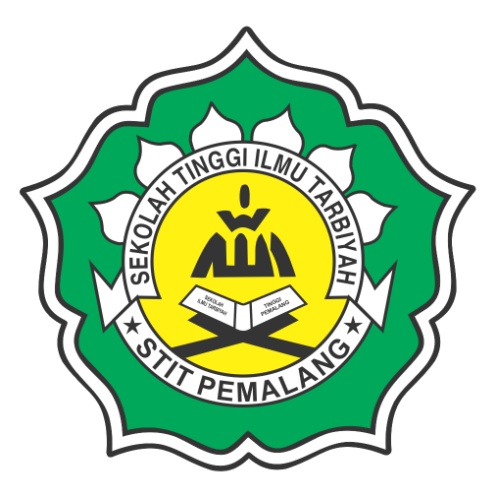 KHARISMA ENDAH ASRI PAMUNGKASNIM : 3130066PROGRAM STUDI PENDIDIKAN AGAMA ISLAM (PAI)SEKOLAH TINGGI ILMU TARBIYAH (STIT) PEMALANG2017